ReligiaGrupa IICzwartek  14.05.Temat : Cieszymy się , że Jezus nas  kocha.Katechizm  str. 31 numer  27Dokończ kolorować obrazek.ZagadkaKocha dzieci jest Synem Boga. Uczył modlitwy „Ojcze nasz” na pewno Jego imię znasz.  (JEZUS)Piątek  15.05.Temat : Święty Jan Paweł II100.rocznica urodzin Jana Pawła II  - 18 majaPiosenka o świętym Janie Pawle II 
https://www.youtube.com/watch?v=Z2VUDj8EoOI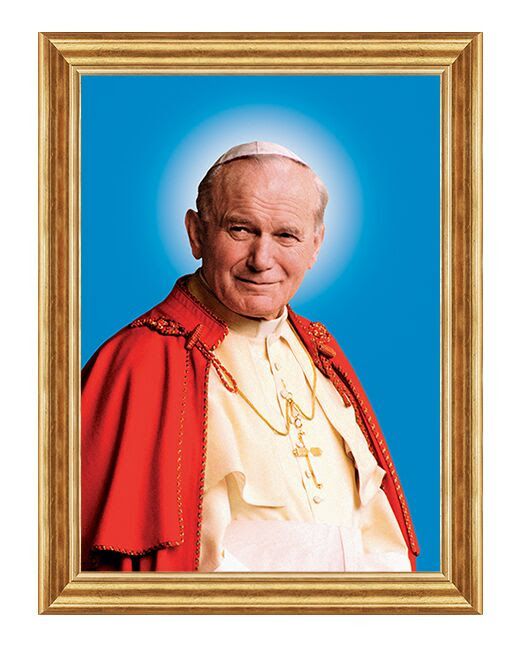 